ANCRES – ANNEXE DU CHÂTEAU – RUE DU PONT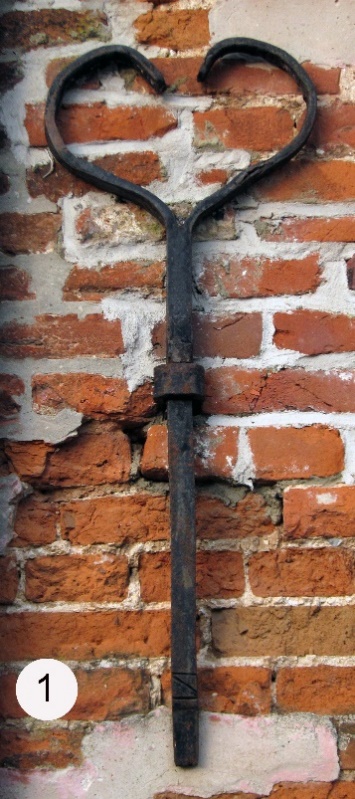 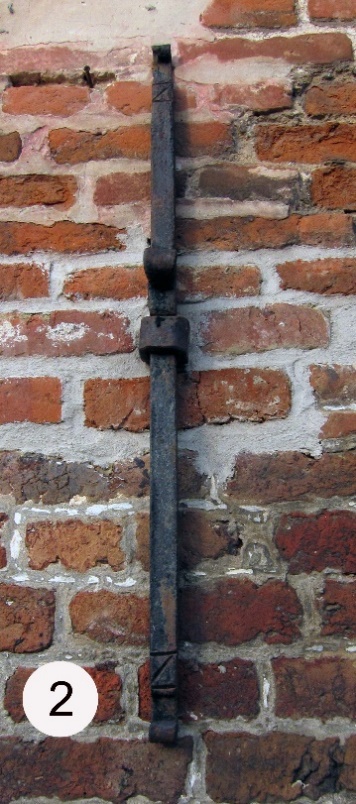 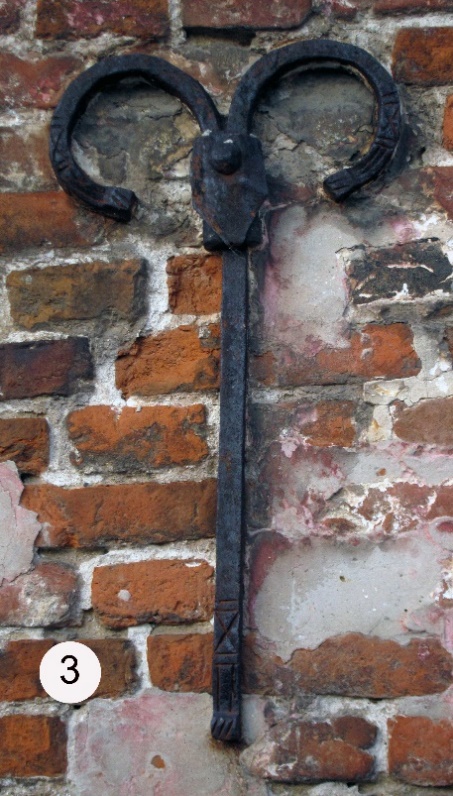 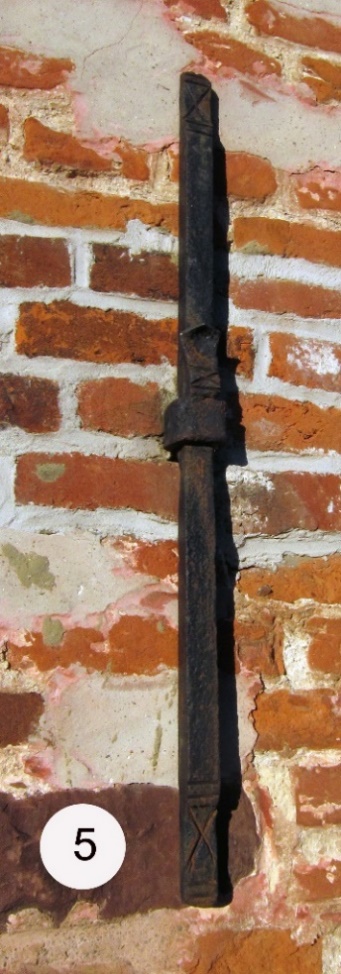 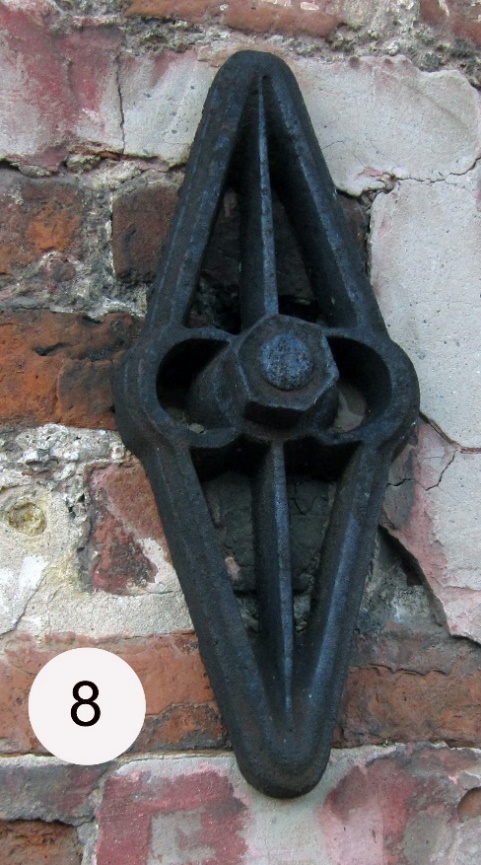 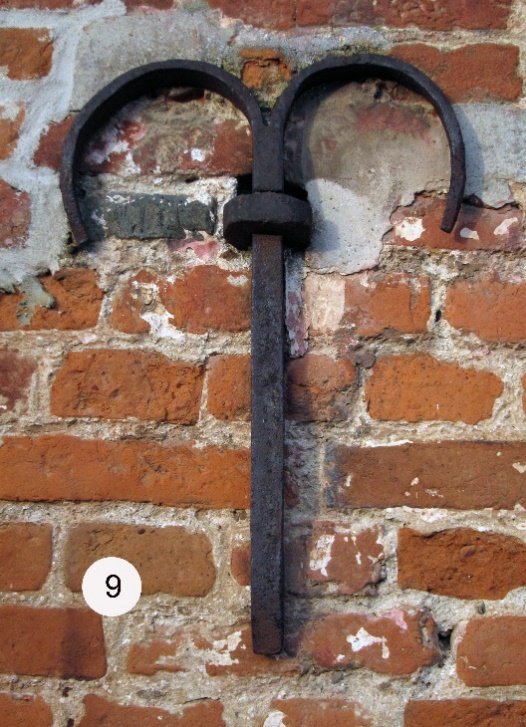 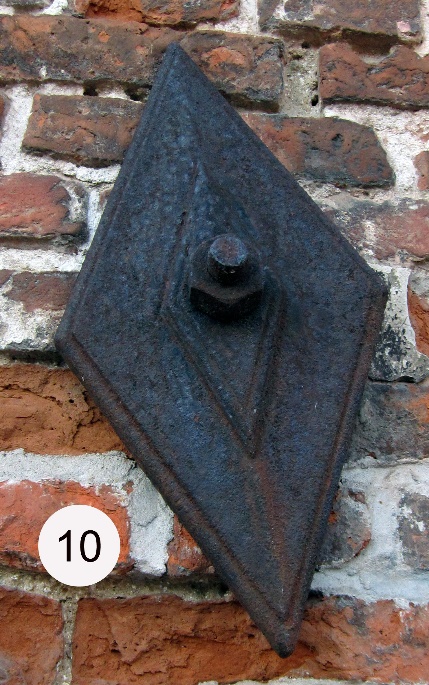 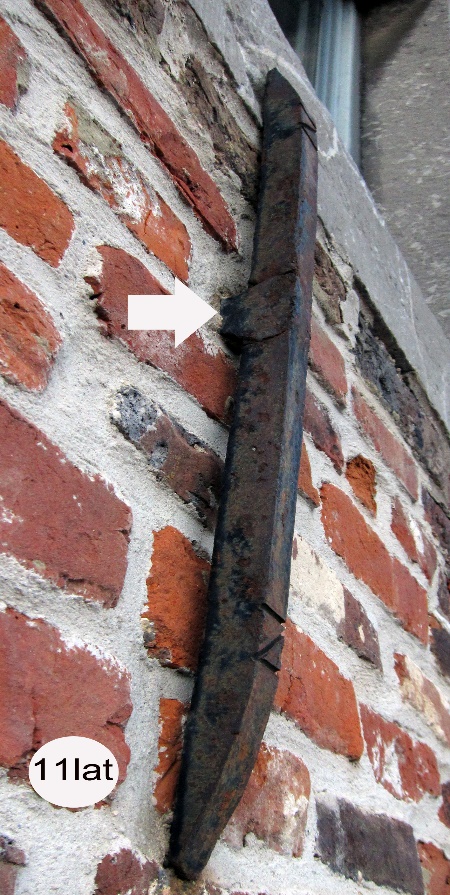 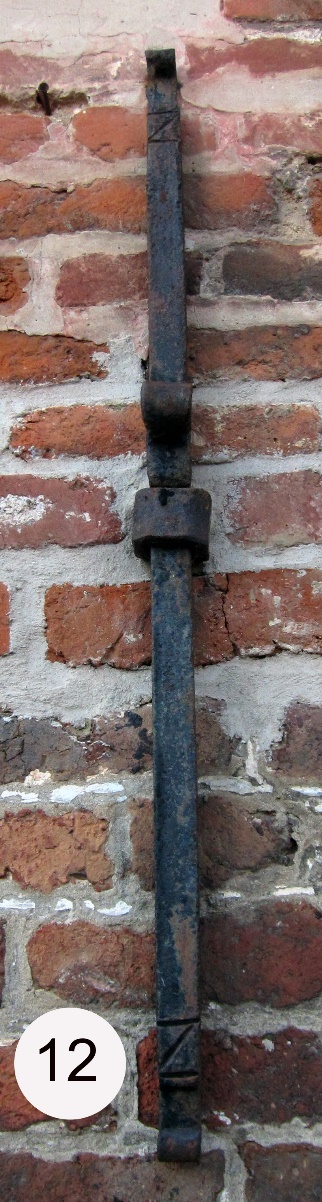 